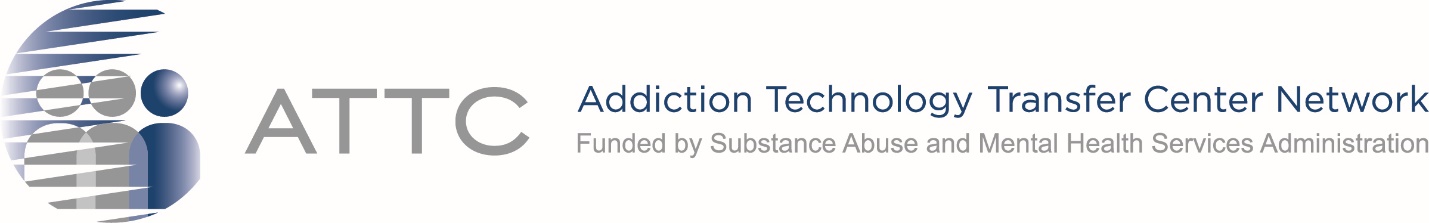 ATTC Directors Meeting, August 6, 2020, 3:00 – 4:15 pm ET PLEASE COMPLETE THE MEETING GPRA. https://ttc-gpra.org/P?s=524101 Time (Eastern Time)TopicSpeaker/Facilitator3:00 pmWelcome, Last Call Minutes Approval *Please write your name and ATTC in the chat to serve as roll callHolly Hagle3:05 pmA moment for self-careLaurie Krom3:10 pmProject Officer UpdateHumberto Carvalho3:20 pmStimulant work group updateTom Freese, Beth Rutkowski, Jeanne Pulvermacher3:30 pm Call for Vote: Self-care coordination group transitioning to self-care work groupHolly Hagle3:35 pmCross-TTC Standard of Practice for GPRA-ing Closed and Open Groups Taking Part in a SeriesViannella Halsall3:50 pmATTC Quality Assurance Rubrics and ProcessLaurie Krom4:05 pmOther Announcements/Parking Lot ItemsLaurie Krom, Holly Hagle4:15 pmAdjournLaurie Krom